Lake Monticello Police Department857 Jefferson Drive Lake Monticello, Virginia 22963Telephone 434-589-3215/Fax 434-589-2928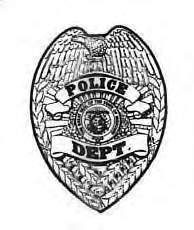 	POLICE OFFICER 	The Lake Monticello Police Department is currently accepting applications for Police Officer candidates.  Applicants must be at least 21 years of age, be a high school graduate or equivalent (higher education desired), a U.S. citizen, have no criminal record, possess or be able to obtain a Virginia driver’s license, and have a driving history with no significant traffic violations. 	Certified Virginia law enforcement individuals are encouraged to apply; final candidates must have completed or been eligible to complete appropriate training prescribed by the Commonwealth of Virginia for this position.	Along with your employment application, please submit copies of all prior law enforcement training records and certificates, college transcripts, and military DD-214, if applicable. 	Final candidates will participate in an oral board, undergo a physical and drug test examination, and a comprehensive background investigation.	The Lake Monticello Police Department provides an attractive benefits package including paid leave, medical, dental, 401K retirement package, and tuition assistance.	Please submit a Lake Monticello Owner’s Association employment application to Lake Monticello Police Department, 857 Jefferson Drive, Lake Monticello, Virginia 22963.  The employment application may be found online at Lake Monticello Owner’s Associations’ Employment Opportunities at www.lmoavoice.org, or at either the Business Office or Main Gate.Final applicants must show proof of registration for Selective Service under §2.2-2804, Code of Virginia. 